TI Pferdesport Berlin-Brandenburg e.V.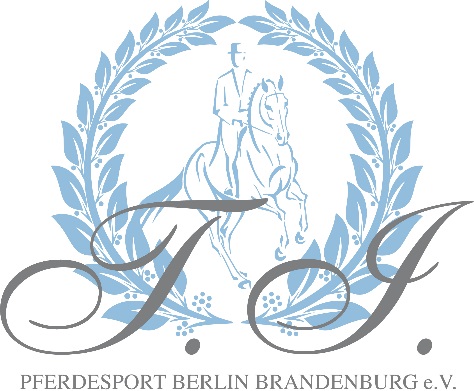 Buckower Damm 315/317 12349 Berlin Tel. 0178-4559808 Antragsformular für einen Trainings/- FortbildungszuschussAllen helfenden Mitgliedern und Turnierhelfern 2022 wird einmalig ein Zuschuss von 30 € pro Person ausgezahlt.Der Zuschuss wird nur auf Antrag für bis zum 30. April 2023 durchgeführte Trainings- und Fortbildungsmaßnahmen im Bereich Pferdesport, zu Förderungszwecken, gewährt. Einen Anspruch auf den Zuschuss gibt es nicht. Über die Gewährung entscheidet der Vorstand nach eigenem Ermessen, vor allem nach der gewählten Maßnahme. Die Ausgaben sind durch Vorlage eines Belegs glaubhaft zu machen und dem Antrag beizufügen.Der Antrag auf Zuschuss ist spätestens bis zum 30. April 2023 zu stellen.FormularbeginnName des/r Trainingsteilnehmers/in 
Geburtsdaten des/r Trainingsteilnehmers/in 
Deine E-Mail-Adresse 
Name des Kontoinhabers
Deine IBAN *
Formularende______________________________________________________ Datum, Unterschrift (bei Minderjährigen zusätzlich des gesetzlichen Vertreters) Bankverbindung: Commerzbank AG, IBAN DE38 1004 0000 0722 1005 00, BIC COBADEFFXXX